Fiche Wikipédia « Pour un soir »https://fr.wikipedia.org/wiki/Pour_un_soir 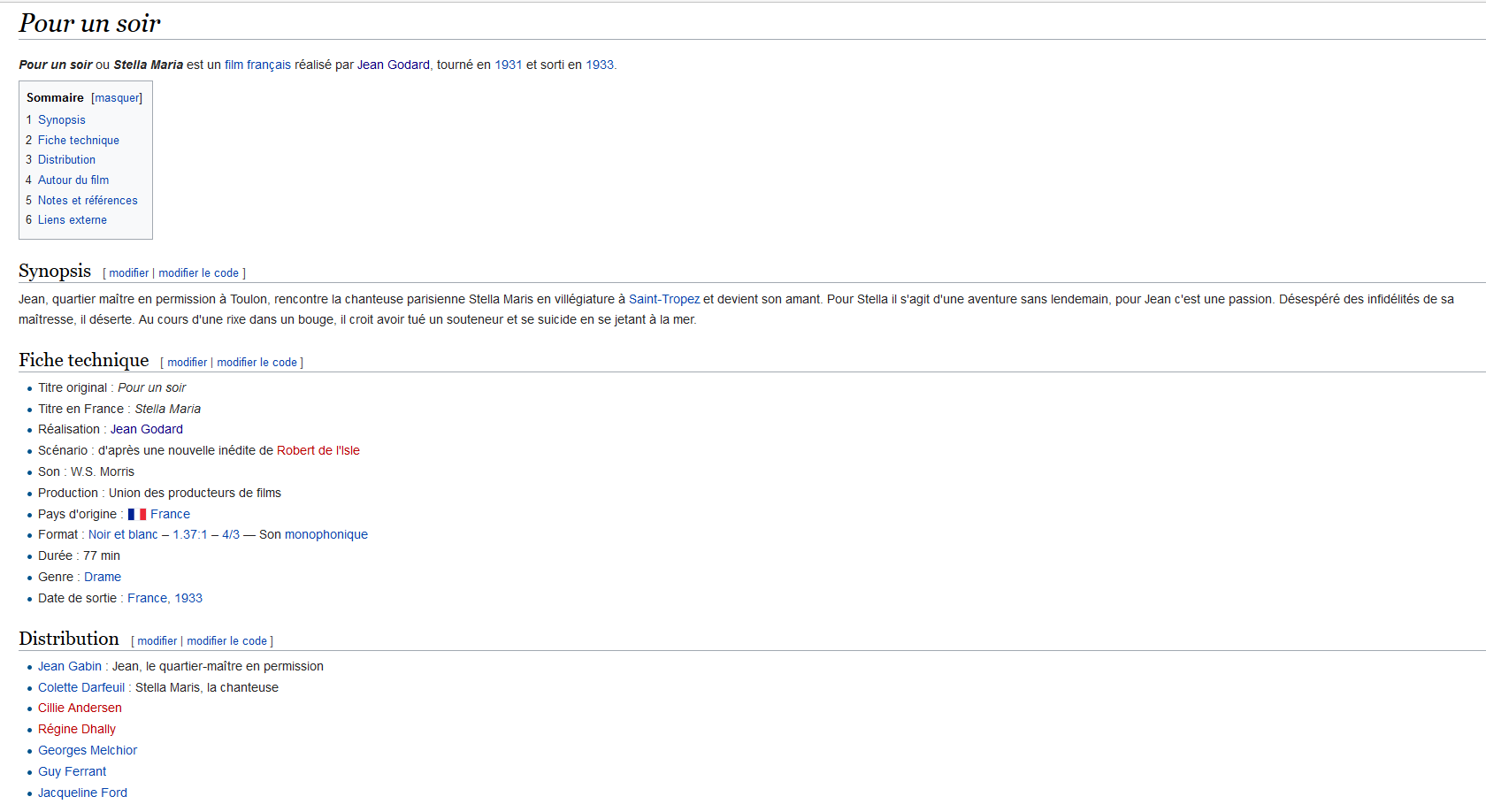 